\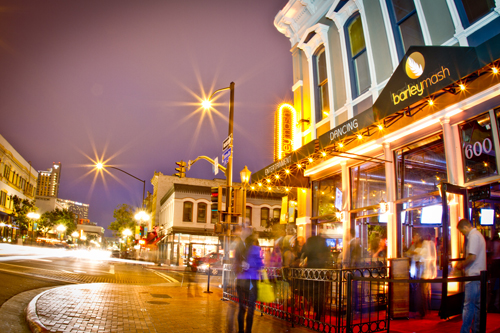 
Please join us for an evening of cocktails on Monday, October 24th at 8pm-12am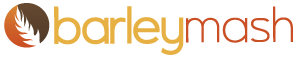 600 5th Avenue, Gaslamp DistrictThere will be Hors D’ oeuvres & Food StationsIf you are attending the ASA Anniversary Leadership dinner,  stop by afterwards, we will be going until late.We hope to see you there! Hosted By: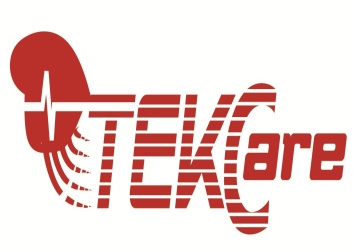 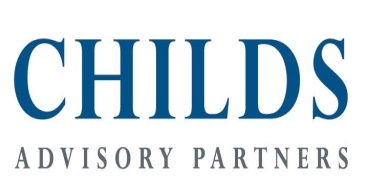 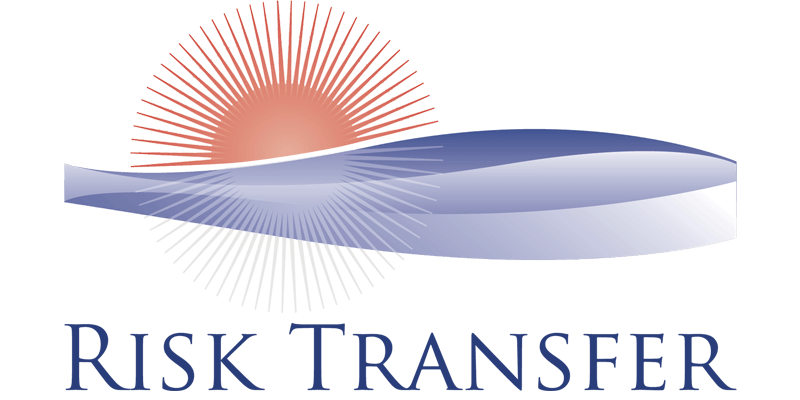 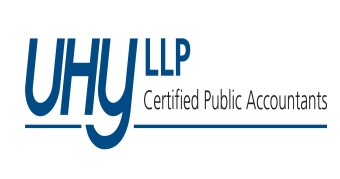 